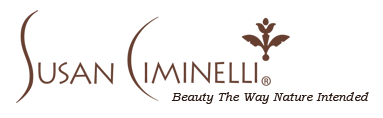 Fact SheetOverview:	Bicoastal Day Spas in New York City and Montecito, CA, featuring the ultimate in body treatments, services, specialized skin and makeup products, teas and supplements.Proprietor:	Susan Ciminelli, author of “The Ciminelli Solution: A 7-Day Plan for Radiant Skin” and renowned holistic skin care expert. Address: 		Susan Ciminelli Day Spa & Salon			120 East 56th Street, 2nd Floor			New York, NY 10022			The Private Sanctuary in Montecito1280 Coast Village CircleSuite CMontecito, CA 93108Four Seasons Biltmore1260 Channel DriveSanta Barbara, CA 93108Telephone:		1-888-332-9772212-750-4441 (NY)805-695-8448 (Montecito, CA)Fax:			212-750-4492 (NY)Website:		www.SusanCiminelli.comServices:	An array of services including facials, photofacials, body scrubs, body wraps, massages, manicures/pedicures, full service hair salon, nutritional consultations, packages, customized treatments and gift certificates.Products:	An extensive line of cleansers, moisturizers, creams, masks, serums, make-up, teas, candles, essential oils, seawaters and other supplements.Price Range:		Services: $25 - $450			Products: $12 - $300Hours:		New York LocaleM-F 	9:00 am - 7:00 pm			Sat.	9:00 am – 6:30 pm			Sun.	12:00 pm – 6:00 pm			Montecito, CA Locale			By appointment onlyMedia Contact:	Dorothy Lysek			212- 750-4441			dlysek@susanciminelli.com